7月21日每日一练1.朱熹是理学思想的集大成者，是儒学发展史上的重要人物。下列观点不属于朱熹教育主张的是( )。   [单选题]正确率：59.3%2.教育学作为一门学科，其根本任务是( )。   [单选题]正确率：41.86%3.我不承认有任何“无教育的教学”，“教学如果没有进行道德教育，只是一种没有目的的手段”。赫尔巴特的这一言论表明了德育应该具有( )功能。   [单选题]正确率：83.72%4.学校实施德育的基本途径是( )。   [单选题]正确率：91.86%5.为了改正小明迟到的毛病，李老师在课后将小明叫到办公室语气温和的告诉他迟到很容易导致他整堂课都进入不了学习状态，希望他改掉这个坏习惯，李老师采用的教育方法属于( )。   [单选题]正确率：84.88%选项小计比例A.先王之学以明人伦之本1719.77%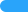 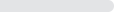 B.为学之道莫先于穷理;穷理之要必在于读书1011.63%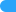 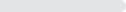 C.君子如欲化民成俗，其必由学乎 (答案)5159.3%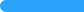 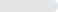 D.读书之法，莫贵于循序而精致;而精之之本则又在于居敬而持志89.3%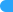 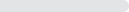 选项小计比例A.研究教育现象1922.09%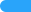 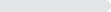 B.解释教育问题1517.44%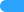 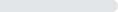 C.提出教育对策1618.6%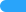 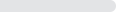 D.揭示教育规律 (答案)3641.86%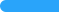 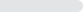 选项小计比例A.个体性11.16%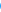 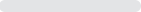 B.教育性 (答案)7283.72%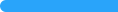 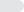 C.文化性11.16%D.社会性1213.95%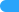 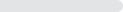 选项小计比例A.国队活动00%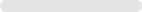 B.课外实践活动33.49%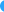 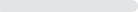 C.思想品德课和其他学科教学 (答案)7991.86%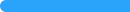 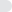 D.班主任工作44.65%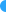 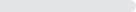 选项小计比例A.说服法 (答案)7384.88%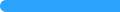 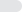 B.道德故事讨论法33.49%C.价值澄清法44.65%D.情景体验法66.98%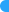 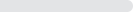 